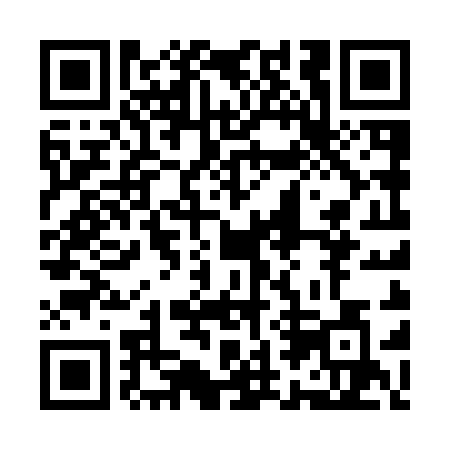 Ramadan times for Harwood, Ontario, CanadaMon 11 Mar 2024 - Wed 10 Apr 2024High Latitude Method: Angle Based RulePrayer Calculation Method: Islamic Society of North AmericaAsar Calculation Method: HanafiPrayer times provided by https://www.salahtimes.comDateDayFajrSuhurSunriseDhuhrAsrIftarMaghribIsha11Mon6:126:127:311:235:267:157:158:3412Tue6:106:107:291:225:277:167:168:3513Wed6:086:087:281:225:287:177:178:3714Thu6:066:067:261:225:297:187:188:3815Fri6:056:057:241:215:307:207:208:3916Sat6:036:037:221:215:317:217:218:4017Sun6:016:017:201:215:327:227:228:4218Mon5:595:597:191:215:337:237:238:4319Tue5:575:577:171:205:347:257:258:4520Wed5:555:557:151:205:357:267:268:4621Thu5:535:537:131:205:367:277:278:4722Fri5:515:517:111:195:377:287:288:4923Sat5:495:497:091:195:387:307:308:5024Sun5:475:477:081:195:397:317:318:5125Mon5:455:457:061:185:407:327:328:5326Tue5:435:437:041:185:417:337:338:5427Wed5:415:417:021:185:427:347:348:5528Thu5:395:397:001:185:437:367:368:5729Fri5:375:376:581:175:437:377:378:5830Sat5:355:356:571:175:447:387:389:0031Sun5:335:336:551:175:457:397:399:011Mon5:315:316:531:165:467:417:419:032Tue5:295:296:511:165:477:427:429:043Wed5:275:276:491:165:487:437:439:054Thu5:255:256:481:165:497:447:449:075Fri5:235:236:461:155:497:457:459:086Sat5:215:216:441:155:507:477:479:107Sun5:195:196:421:155:517:487:489:118Mon5:175:176:401:145:527:497:499:139Tue5:155:156:391:145:537:507:509:1410Wed5:135:136:371:145:537:527:529:16